P E M E R I N T A H  K O T A  B O N T A N G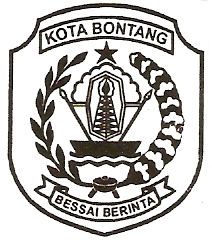 KECAMATAN BONTANG BARATKANTOR    KELURAHAN    BELIMBINGJl. Abdul Rauf No.40 RT.10 BTN - PKT Bontang Kal - Tim Telp. / Fax ( 0548 ) 25356www.http://kel-belimbing.bontangkota.go.id/FORMULIR PERMINTAAN INFORMASI PUBLIKYang bertanda tangan dibawah ini, mengajukan permintaan informasi :Yang bertanda tangan dibawah ini, mengajukan permintaan informasi :Yang bertanda tangan dibawah ini, mengajukan permintaan informasi :Nama Pemohon Informasi Nomor  KTP (sesuai KTP):………………………………………………………Alamat Pemohon Informasi  Nomor TeleponEmail:::……………………………………………………………………………………………………………………………………………………………………...Informasi Yang dibutuhkan:………………………………………………………………………………………………………………Alasan Permintaan:………………………………………………………………………………………………………………Nama Pengguna InformasiNomor  KTP (sesuai KTP) ::……………………………………………………….............................................................................Alamat Pengguna Informasi Nomor TeleponEmail:::………………………………………………………………………………………………………………………………………………………………………Alasan Penggunaan Informasi:……………………………………………………………………………………………………………..Cara Memperoleh Informasi:1.Langsung;     2. Website    3.Email;     4. Fax;     5. Via Pos;Format Bahan Informasi:1.Tercetak;                2. Terekam;Cara Mengirim Bahan Informasi:1.Langsung;      2. Via Pos;     3. Email;Data dan informasi yang kami peroleh, kami gunakan sesuai dengan ketentuan perundang-undangan yang berlaku. Data dan informasi yang kami peroleh, kami gunakan sesuai dengan ketentuan perundang-undangan yang berlaku. Data dan informasi yang kami peroleh, kami gunakan sesuai dengan ketentuan perundang-undangan yang berlaku. Bontang ‘………….…………..Pemohon Informasi………..………………………..Nama Jelas & Tanda Tangan